拜訪台東地檢署經驗交流，八河局：強化疏濬廉政作為盼各界有感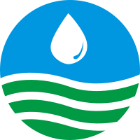 第八河川局管理課新聞稿 水利署第八河川局於112年1月10日由局長李宗恩率領主管至台東地檢署拜訪檢察長戴文亮，分享與說明近來不斷精進的河川疏濬制度，並交換彼此專業領域的看法。八河局李宗恩局長說明時表示，近來配合水利署辦理的資訊透明與公開的原則，每年將常態性拜訪檢、警、調單位，期望透過經驗上的交流，持續精進河川疏濬、工程及管理等各項業務的廉政與效能。會中檢察長戴文亮分享了自身經驗外，也相當關切砂石車運輸動線路面安全維持及揚塵防制等環境議題。此外檢察長也詢問本局相關疏濬辦理方式，對於八河局所展現除弊興利決心非常贊同。八河局李宗恩局長再指出，近年來針對河川疏濬所推出一系列的精進作為，希望各界能感受到水利署在施政的公開與透明。另外，本年度預計推行之疏濬保全選商精進方式及砂石業者核實進場管制機制都是走在全國的最前端。執行中如有廉政相關上的疑惑，仍期盼台東地檢署能夠給予指導與支持。